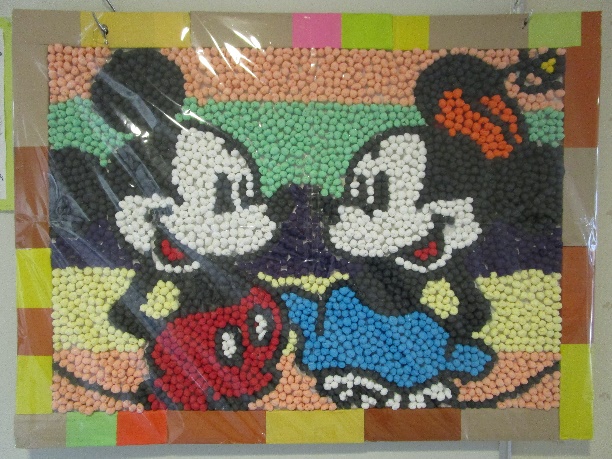 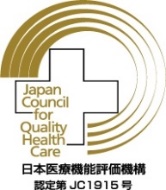 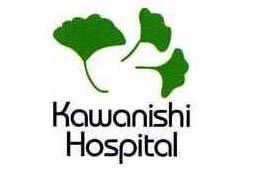 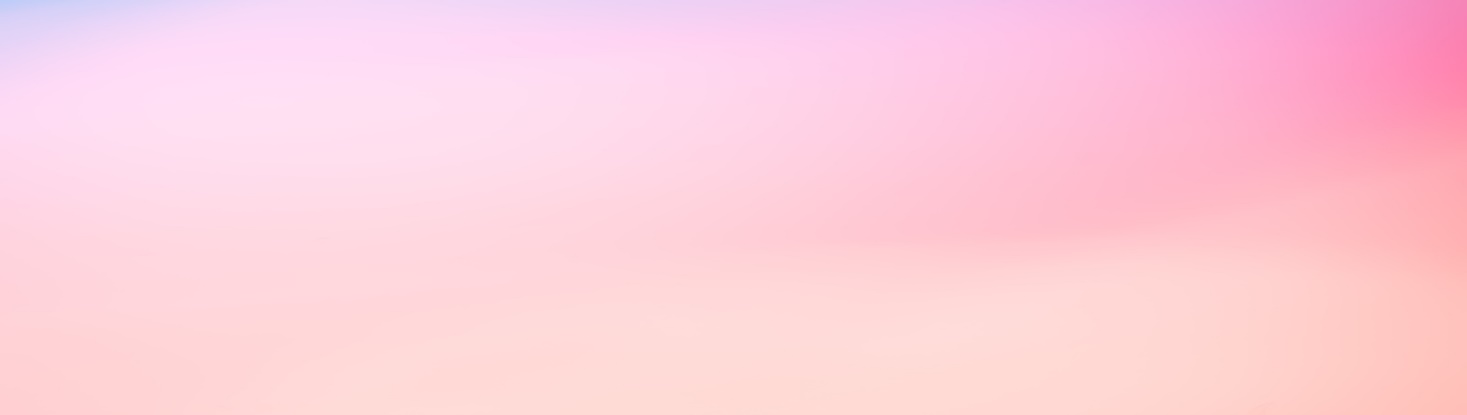 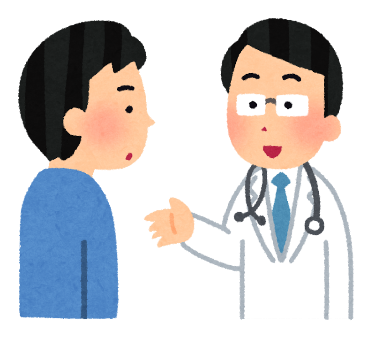 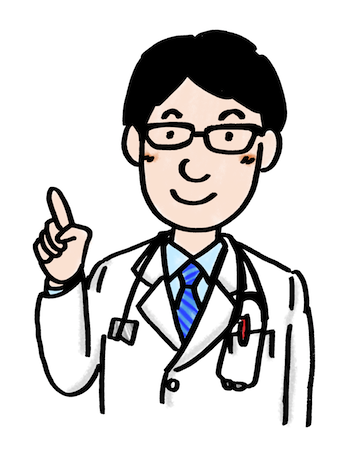 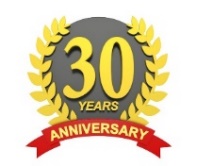 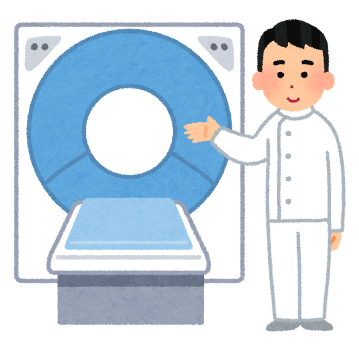 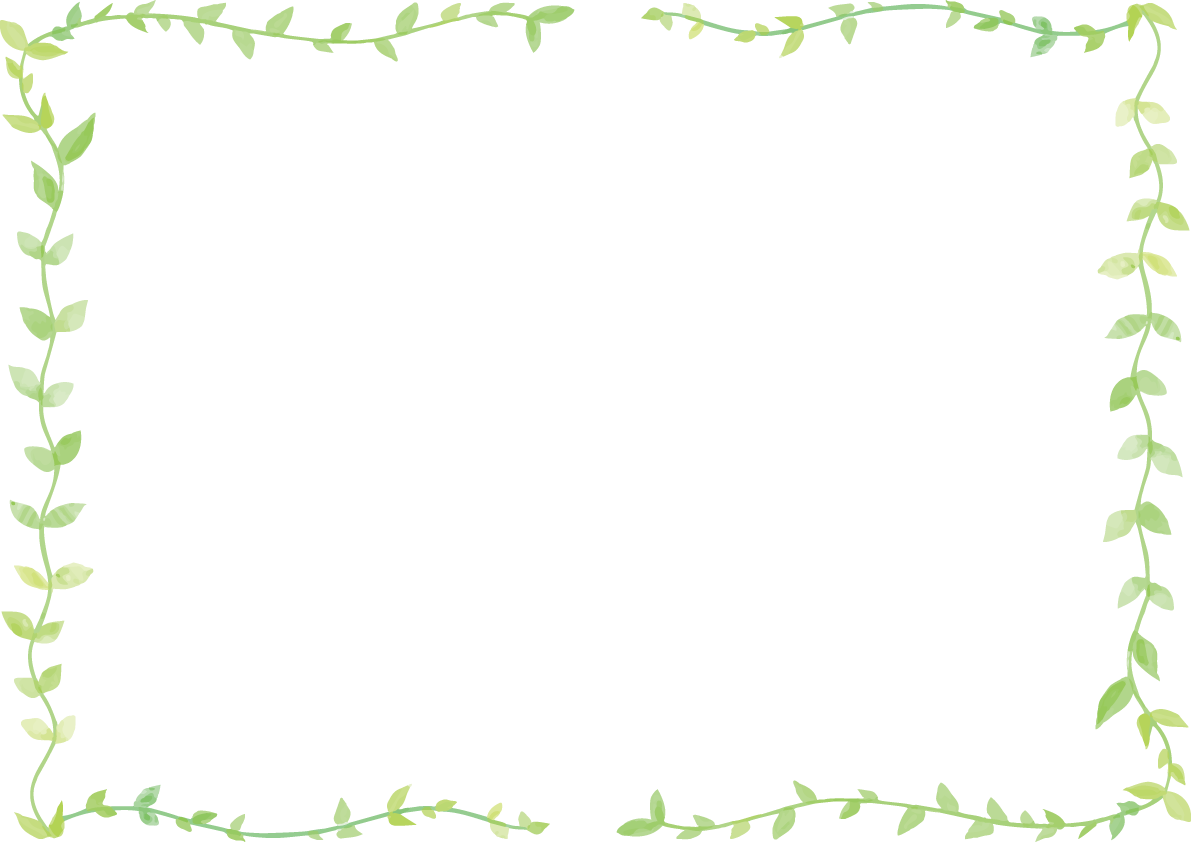 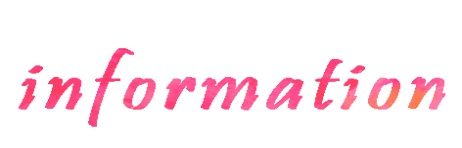 　　　　　　　　　　　　　　　　　　　　　新型コロナウィルス感染対策について　　　　当院では、院内感染防止対策として下記の事を強化しています。来院者の健康チェック、問診、体温測定を実施しています。発熱や咳症状などがある患者さまは通常の待合とは別の待合で待機して頂いております。スタッフはマスクの着用、フェイスシールド、アイシールドの着用と手洗い、手指消毒の徹底。出勤時の体調チェック、体温測定をしています。診察室は1時間おきに換気しています。入院患者さまのご家族には、面会制限のご協力を頂いております。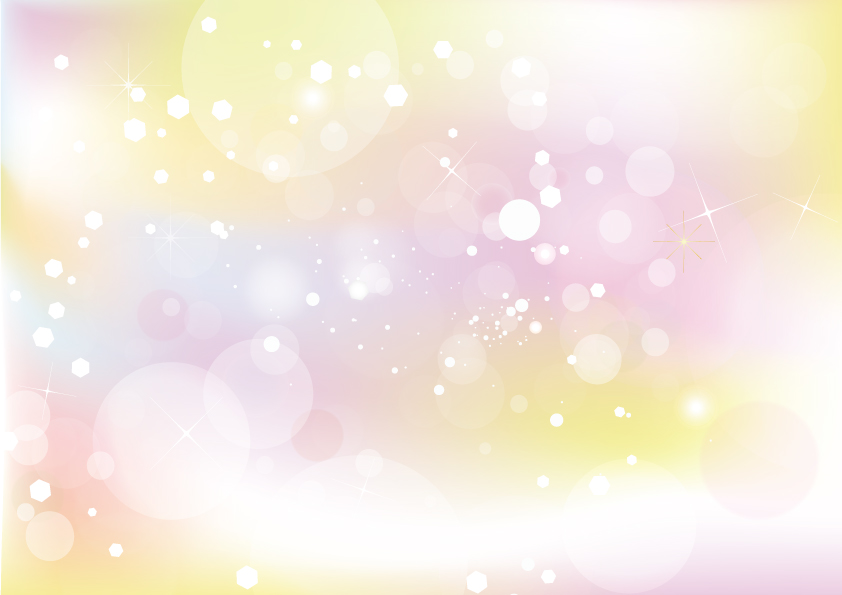 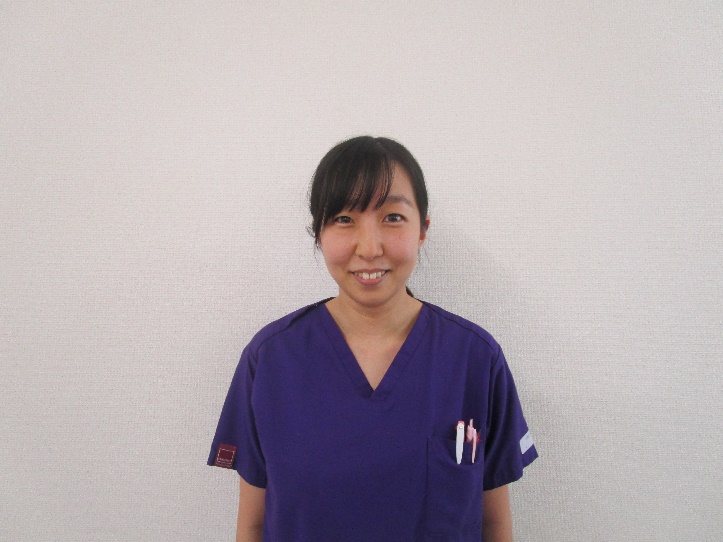 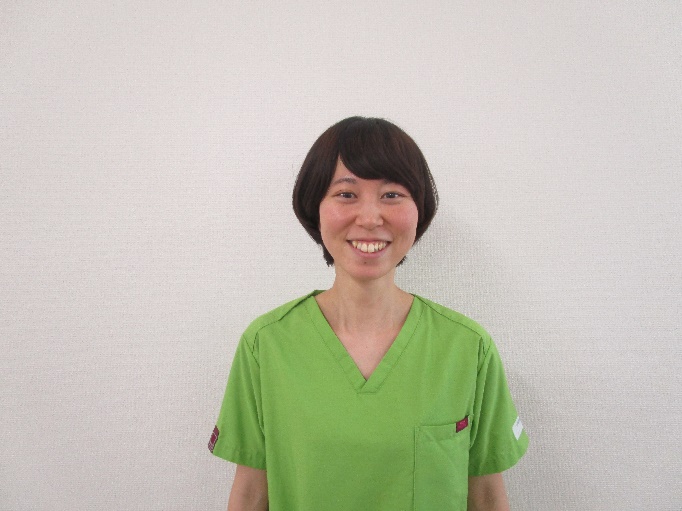 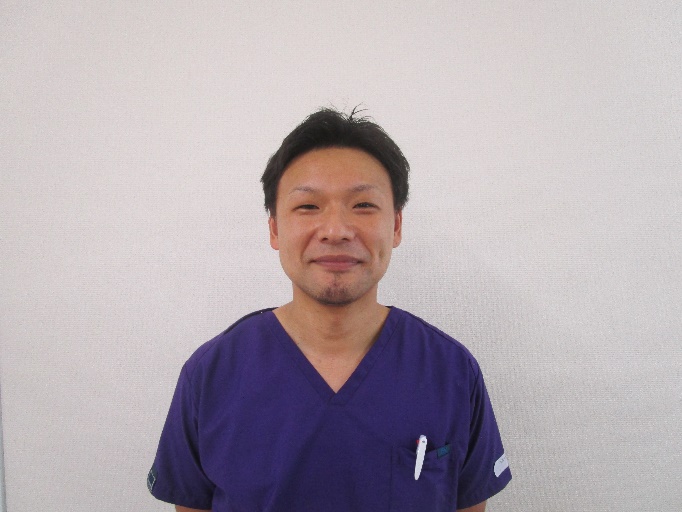 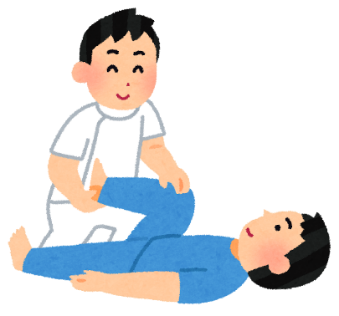 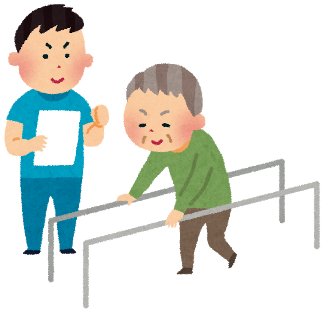 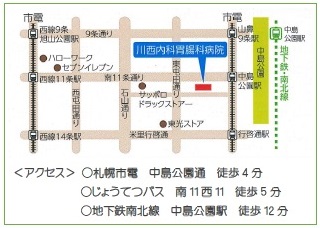 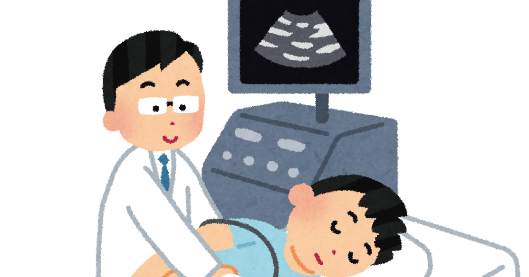 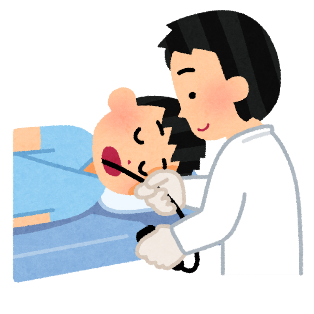 胃カメラ1026件大腸カメラ490件大腸ポリペクトミー68件大腸カプセル内視鏡3件CT3644件CT（造影）222件超音波検査3710件